                         Obec  Bítov 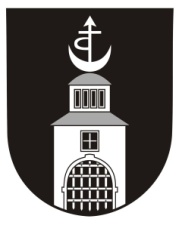 671 07   Bítov 3, okres Znojmo,  E-mail:  obec@obec-bitov.czIČO:00292494,  bank. spojení: KB Znojmo 1622741/0100,  tel. 515 294 608Kominictví  BURŠÍKoznamuje,že bude v naší obci provádět kominické služby18.  8.  2017  v domech  v  obci19.  8.  2017  v chatových  oblastech .Zájemci o návštěvu kominíka se mohou přihlásit telefonicky v kanceláři OÚ:          515 294 608nebo elektronicky písemně na adrese:                            obec@obec-bitov.cz Přihlašte se, prosím, nejpozději do 15.8.2017 .  